KINDERGARTEN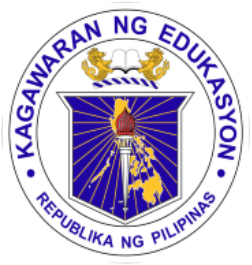 DAILY LESSON LOGSCHOOL:TEACHING DATES: KINDERGARTENDAILY LESSON LOGTEACHER:WEEK NO. 15KINDERGARTENDAILY LESSON LOGCONTENT FOCUS: Ako ay espesyal. Ako ay may natatangi at naiibang kakayahan sa aking kapwa.QUARTER: SECONDBLOCKS OF TIMEIndicate the following:Learning Area (LA)Content Standards (CS)Performance Standards (PS)Learning Competency Code (LCC)MONDAYTUESDAYWEDNESDAYTHURSDAYFRIDAYARRIVAL TIMEDevelopmental Domain(s):(Language, Literacy and Communication)Daily Routine:National AnthemOpening PrayerExerciseKamustahanAttendance BalitaanDaily Routine:National AnthemOpening PrayerExerciseKamustahanAttendance BalitaanDaily Routine:National AnthemOpening PrayerExerciseKamustahanAttendance BalitaanDaily Routine:National AnthemOpening PrayerExerciseKamustahanAttendance BalitaanDaily Routine:National AnthemOpening PrayerExerciseKamustahanAttendance BalitaanARRIVAL TIMEContent Standard:The child exhibits an understanding  of increasing his/her conversation skillsDaily Routine:National AnthemOpening PrayerExerciseKamustahanAttendance BalitaanDaily Routine:National AnthemOpening PrayerExerciseKamustahanAttendance BalitaanDaily Routine:National AnthemOpening PrayerExerciseKamustahanAttendance BalitaanDaily Routine:National AnthemOpening PrayerExerciseKamustahanAttendance BalitaanDaily Routine:National AnthemOpening PrayerExerciseKamustahanAttendance BalitaanARRIVAL TIMEPerformance Standard:The child shall be able to confidently speaks his/her feelings and ideas in words that make senseDaily Routine:National AnthemOpening PrayerExerciseKamustahanAttendance BalitaanDaily Routine:National AnthemOpening PrayerExerciseKamustahanAttendance BalitaanDaily Routine:National AnthemOpening PrayerExerciseKamustahanAttendance BalitaanDaily Routine:National AnthemOpening PrayerExerciseKamustahanAttendance BalitaanDaily Routine:National AnthemOpening PrayerExerciseKamustahanAttendance BalitaanARRIVAL TIMELearning Competency Code:LLKOL-lg-3,LLKOL -00-1KAKPS-00-14, KAKPS-00-15SEKPSE-IIa-4Daily Routine:National AnthemOpening PrayerExerciseKamustahanAttendance BalitaanDaily Routine:National AnthemOpening PrayerExerciseKamustahanAttendance BalitaanDaily Routine:National AnthemOpening PrayerExerciseKamustahanAttendance BalitaanDaily Routine:National AnthemOpening PrayerExerciseKamustahanAttendance BalitaanDaily Routine:National AnthemOpening PrayerExerciseKamustahanAttendance BalitaanMEETING TIME 1Developmental Domain(s):Pagpapaunlad ng Kakayahang Sosyo-emosyonalLA: Pagpapahalaga sa PagkakaibaMensahe: Ako ay may mga katangiang katulad ng sa aking kapwa.Awit: I am SpecialPlay: “People Sorting”Mensahe: Ako at ang aking kapwa ay may pagkakaiba.Tanong: Ang mga tao ba aymagkakatulad? Paano sila nagkakaiba? May pagkakapareho baang mga tao? Magkaparehas ba silang mga kayang gawin? Parehas basila ng mga nais at hindi nais?Awit: “I am special”Mensahe: Naisasagawa ko nangmahusay ang ilang mga gawain.Tanong: Ano ang mga gawain na kayang mong gawin ng napakahusay?Sino ang kayangumawit? Sino ang kayang sumayaw?Mensahe: Kaya kong magingmabuti at matulungin sa aking kapwa.Tanong: Ano – anong mga bagay ang ginagawa mo para sa ibang tao,sa iyong pamilya, kaklase, kalaro?Mensahe : Ako ay may mga kanaisnais na pag- uugali.TanongAno-anong bagay ang nagugustuhan mo sa iyong sarili?MEETING TIME 1Content Standard:Ang bata ay ay nagkakaroon ng pag-unawa sa pagkakaiba at pagkilala ng mga taoMensahe: Ako ay may mga katangiang katulad ng sa aking kapwa.Awit: I am SpecialPlay: “People Sorting”Mensahe: Ako at ang aking kapwa ay may pagkakaiba.Tanong: Ang mga tao ba aymagkakatulad? Paano sila nagkakaiba? May pagkakapareho baang mga tao? Magkaparehas ba silang mga kayang gawin? Parehas basila ng mga nais at hindi nais?Awit: “I am special”Mensahe: Naisasagawa ko nangmahusay ang ilang mga gawain.Tanong: Ano ang mga gawain na kayang mong gawin ng napakahusay?Sino ang kayangumawit? Sino ang kayang sumayaw?Mensahe: Kaya kong magingmabuti at matulungin sa aking kapwa.Tanong: Ano – anong mga bagay ang ginagawa mo para sa ibang tao,sa iyong pamilya, kaklase, kalaro?Mensahe : Ako ay may mga kanaisnais na pag- uugali.TanongAno-anong bagay ang nagugustuhan mo sa iyong sarili?MEETING TIME 1Performance Standard:Ang bata ay nagpamalas ng pagkilala ng pagkakapareho at pagkakaiba ng taoMensahe: Ako ay may mga katangiang katulad ng sa aking kapwa.Awit: I am SpecialPlay: “People Sorting”Mensahe: Ako at ang aking kapwa ay may pagkakaiba.Tanong: Ang mga tao ba aymagkakatulad? Paano sila nagkakaiba? May pagkakapareho baang mga tao? Magkaparehas ba silang mga kayang gawin? Parehas basila ng mga nais at hindi nais?Awit: “I am special”Mensahe: Naisasagawa ko nangmahusay ang ilang mga gawain.Tanong: Ano ang mga gawain na kayang mong gawin ng napakahusay?Sino ang kayangumawit? Sino ang kayang sumayaw?Mensahe: Kaya kong magingmabuti at matulungin sa aking kapwa.Tanong: Ano – anong mga bagay ang ginagawa mo para sa ibang tao,sa iyong pamilya, kaklase, kalaro?Mensahe : Ako ay may mga kanaisnais na pag- uugali.TanongAno-anong bagay ang nagugustuhan mo sa iyong sarili?MEETING TIME 1Learning Competency Code:SEKPP-Ib-1,SEKPSE-If-2SEKPSE-IIIc-6 , Mensahe: Ako ay may mga katangiang katulad ng sa aking kapwa.Awit: I am SpecialPlay: “People Sorting”Mensahe: Ako at ang aking kapwa ay may pagkakaiba.Tanong: Ang mga tao ba aymagkakatulad? Paano sila nagkakaiba? May pagkakapareho baang mga tao? Magkaparehas ba silang mga kayang gawin? Parehas basila ng mga nais at hindi nais?Awit: “I am special”Mensahe: Naisasagawa ko nangmahusay ang ilang mga gawain.Tanong: Ano ang mga gawain na kayang mong gawin ng napakahusay?Sino ang kayangumawit? Sino ang kayang sumayaw?Mensahe: Kaya kong magingmabuti at matulungin sa aking kapwa.Tanong: Ano – anong mga bagay ang ginagawa mo para sa ibang tao,sa iyong pamilya, kaklase, kalaro?Mensahe : Ako ay may mga kanaisnais na pag- uugali.TanongAno-anong bagay ang nagugustuhan mo sa iyong sarili?WORK PERIOD 1Developmental Domain(s):Kagandahang Asal( Pagpapahalaga sa Sarili )Pamamatnubay ng Guro:Target Letter: Bb• Letter Mosaic: B• Lette Collage: BbSKMP-00-7Malayang Paggawa:(Mungkahing Gawain)1.  Mirror! Mirror on the WallSKMP-00-22. Puzzles KAKPS-00-33. Word LottoKAKPS-00-14. CVC ConnectKAKPS-00-55. Writer’s WorkshopSEKPSE-IIIc-6Pamamatnubay ng Guro:Pagsulat ng titik BWord Search: Mga salitang nagsisimula sa titik BKAKPS-00-2Malayang Paggawa:(Mungkahing Gawain)1. Writer’s WorkshopSEKPSE-IIIc-62.  Mirror! Mirror on the WallSKMP-00-23. Puzzles KAKPS-00-34. Word LottoKAKPS-00-15. CVC  ConnectKAKPS-00-5Pamamatnubay ng Guro:Listen and WriteLLKPA-Ig-1Malayang Paggawa:(Mungkahing Gawain)1. CVC  ConnectKAKPS-00-52. Writer’s WorkshopSEKPSE-IIIc-63.  Mirror! Mirror on the WallSKMP-00-24. Puzzles KAKPS-00-35. Word LottoKAKPS-00-1Pamamatnubay ng Guro:Step on WordsLLKPA-Ig-1Malayang Paggawa:(Mungkahing Gawain)1. Word LottoKAKPS-00-12. CVC  ConnectKAKPS-00-53. Writer’s WorkshopSEKPSE-IIIc-64.  Mirror! Mirror on the WallSKMP-00-25. Puzzles KAKPS-00-3Pamamatnubay ng Guro:Word Round- UpLLKPA-Ic-2Malayang Paggawa:(Mungkahing Gawain)1. Puzzles KAKPS-00-32. Word LottoKAKPS-00-13. CVC  ConnectKAKPS-00-54. Writer’s WorkshopSEKPSE-IIIc-65.  Mirror! Mirror on the WallSKMP-00-2WORK PERIOD 1Content Standard:Ang bata ay nagkakaroon ng pag-unawa sa konsepto ng disiplina na batayan upang lubos na mapahalagahan ang sariliPamamatnubay ng Guro:Target Letter: Bb• Letter Mosaic: B• Lette Collage: BbSKMP-00-7Malayang Paggawa:(Mungkahing Gawain)1.  Mirror! Mirror on the WallSKMP-00-22. Puzzles KAKPS-00-33. Word LottoKAKPS-00-14. CVC ConnectKAKPS-00-55. Writer’s WorkshopSEKPSE-IIIc-6Pamamatnubay ng Guro:Pagsulat ng titik BWord Search: Mga salitang nagsisimula sa titik BKAKPS-00-2Malayang Paggawa:(Mungkahing Gawain)1. Writer’s WorkshopSEKPSE-IIIc-62.  Mirror! Mirror on the WallSKMP-00-23. Puzzles KAKPS-00-34. Word LottoKAKPS-00-15. CVC  ConnectKAKPS-00-5Pamamatnubay ng Guro:Listen and WriteLLKPA-Ig-1Malayang Paggawa:(Mungkahing Gawain)1. CVC  ConnectKAKPS-00-52. Writer’s WorkshopSEKPSE-IIIc-63.  Mirror! Mirror on the WallSKMP-00-24. Puzzles KAKPS-00-35. Word LottoKAKPS-00-1Pamamatnubay ng Guro:Step on WordsLLKPA-Ig-1Malayang Paggawa:(Mungkahing Gawain)1. Word LottoKAKPS-00-12. CVC  ConnectKAKPS-00-53. Writer’s WorkshopSEKPSE-IIIc-64.  Mirror! Mirror on the WallSKMP-00-25. Puzzles KAKPS-00-3Pamamatnubay ng Guro:Word Round- UpLLKPA-Ic-2Malayang Paggawa:(Mungkahing Gawain)1. Puzzles KAKPS-00-32. Word LottoKAKPS-00-13. CVC  ConnectKAKPS-00-54. Writer’s WorkshopSEKPSE-IIIc-65.  Mirror! Mirror on the WallSKMP-00-2WORK PERIOD 1Performance Standard:Ang bata ay nakapagpamalas ng tamang pagkilos sa lahat ng pagkakataon na may paggalang at pagsasaalang-alang sa sarili at sa ibaPamamatnubay ng Guro:Target Letter: Bb• Letter Mosaic: B• Lette Collage: BbSKMP-00-7Malayang Paggawa:(Mungkahing Gawain)1.  Mirror! Mirror on the WallSKMP-00-22. Puzzles KAKPS-00-33. Word LottoKAKPS-00-14. CVC ConnectKAKPS-00-55. Writer’s WorkshopSEKPSE-IIIc-6Pamamatnubay ng Guro:Pagsulat ng titik BWord Search: Mga salitang nagsisimula sa titik BKAKPS-00-2Malayang Paggawa:(Mungkahing Gawain)1. Writer’s WorkshopSEKPSE-IIIc-62.  Mirror! Mirror on the WallSKMP-00-23. Puzzles KAKPS-00-34. Word LottoKAKPS-00-15. CVC  ConnectKAKPS-00-5Pamamatnubay ng Guro:Listen and WriteLLKPA-Ig-1Malayang Paggawa:(Mungkahing Gawain)1. CVC  ConnectKAKPS-00-52. Writer’s WorkshopSEKPSE-IIIc-63.  Mirror! Mirror on the WallSKMP-00-24. Puzzles KAKPS-00-35. Word LottoKAKPS-00-1Pamamatnubay ng Guro:Step on WordsLLKPA-Ig-1Malayang Paggawa:(Mungkahing Gawain)1. Word LottoKAKPS-00-12. CVC  ConnectKAKPS-00-53. Writer’s WorkshopSEKPSE-IIIc-64.  Mirror! Mirror on the WallSKMP-00-25. Puzzles KAKPS-00-3Pamamatnubay ng Guro:Word Round- UpLLKPA-Ic-2Malayang Paggawa:(Mungkahing Gawain)1. Puzzles KAKPS-00-32. Word LottoKAKPS-00-13. CVC  ConnectKAKPS-00-54. Writer’s WorkshopSEKPSE-IIIc-65.  Mirror! Mirror on the WallSKMP-00-2WORK PERIOD 1Learning Competency Code:KAKPS-00-1, KAKPS-00-2,KAKPS-00-3, KAKPS-00-5,KAKPS-00-7, KAKPS-00-9Pamamatnubay ng Guro:Target Letter: Bb• Letter Mosaic: B• Lette Collage: BbSKMP-00-7Malayang Paggawa:(Mungkahing Gawain)1.  Mirror! Mirror on the WallSKMP-00-22. Puzzles KAKPS-00-33. Word LottoKAKPS-00-14. CVC ConnectKAKPS-00-55. Writer’s WorkshopSEKPSE-IIIc-6Pamamatnubay ng Guro:Pagsulat ng titik BWord Search: Mga salitang nagsisimula sa titik BKAKPS-00-2Malayang Paggawa:(Mungkahing Gawain)1. Writer’s WorkshopSEKPSE-IIIc-62.  Mirror! Mirror on the WallSKMP-00-23. Puzzles KAKPS-00-34. Word LottoKAKPS-00-15. CVC  ConnectKAKPS-00-5Pamamatnubay ng Guro:Listen and WriteLLKPA-Ig-1Malayang Paggawa:(Mungkahing Gawain)1. CVC  ConnectKAKPS-00-52. Writer’s WorkshopSEKPSE-IIIc-63.  Mirror! Mirror on the WallSKMP-00-24. Puzzles KAKPS-00-35. Word LottoKAKPS-00-1Pamamatnubay ng Guro:Step on WordsLLKPA-Ig-1Malayang Paggawa:(Mungkahing Gawain)1. Word LottoKAKPS-00-12. CVC  ConnectKAKPS-00-53. Writer’s WorkshopSEKPSE-IIIc-64.  Mirror! Mirror on the WallSKMP-00-25. Puzzles KAKPS-00-3Pamamatnubay ng Guro:Word Round- UpLLKPA-Ic-2Malayang Paggawa:(Mungkahing Gawain)1. Puzzles KAKPS-00-32. Word LottoKAKPS-00-13. CVC  ConnectKAKPS-00-54. Writer’s WorkshopSEKPSE-IIIc-65.  Mirror! Mirror on the WallSKMP-00-2MEETING TIME 2Developmental Domain(s):SiningLA: ( Malikhaing Pagpapahayag )Gawain:Introduce the poem: I am Special.Ipapakita ng mga mag- aaral angkanilang puppets sa harap ng klase.Play: “I say, You say”Ipakilala: Tignan kung sino angespesyal.Play: Oral blending games.Gawain: Calll in groups to show the drawing of themselves and theirfriends. Who is/ are your friends?Why did you like them?Awit: Five Green Speckled Frogs/Five Little MonkeysPamatnubay ng Guro:Show Poster “ I can learn”Pag- usapan ang mga paraan na matutunan ang mga bagong bagayPoem: I can do Many ThingsPoem: I can do many thingsDo Snap and ClapMEETING TIME 2Content Standard:Ang bata ay nagkakaroon ng pag-unawa sa pagpapahayag ng kaisipan at imahinasyon sa malikhain at malayang pamamaraanGawain:Introduce the poem: I am Special.Ipapakita ng mga mag- aaral angkanilang puppets sa harap ng klase.Play: “I say, You say”Ipakilala: Tignan kung sino angespesyal.Play: Oral blending games.Gawain: Calll in groups to show the drawing of themselves and theirfriends. Who is/ are your friends?Why did you like them?Awit: Five Green Speckled Frogs/Five Little MonkeysPamatnubay ng Guro:Show Poster “ I can learn”Pag- usapan ang mga paraan na matutunan ang mga bagong bagayPoem: I can do Many ThingsPoem: I can do many thingsDo Snap and ClapMEETING TIME 2Performance Standard:Ang bata ay nakapagpamalas ng kakayahang maipahayag ang kaisipan, damdamin, saloobin at imahinasyonGawain:Introduce the poem: I am Special.Ipapakita ng mga mag- aaral angkanilang puppets sa harap ng klase.Play: “I say, You say”Ipakilala: Tignan kung sino angespesyal.Play: Oral blending games.Gawain: Calll in groups to show the drawing of themselves and theirfriends. Who is/ are your friends?Why did you like them?Awit: Five Green Speckled Frogs/Five Little MonkeysPamatnubay ng Guro:Show Poster “ I can learn”Pag- usapan ang mga paraan na matutunan ang mga bagong bagayPoem: I can do Many ThingsPoem: I can do many thingsDo Snap and ClapMEETING TIME 2Learning Competency Code:SKMP-00-1, SKMP-00-4SKMP-00-7, SKMP-00-1OGawain:Introduce the poem: I am Special.Ipapakita ng mga mag- aaral angkanilang puppets sa harap ng klase.Play: “I say, You say”Ipakilala: Tignan kung sino angespesyal.Play: Oral blending games.Gawain: Calll in groups to show the drawing of themselves and theirfriends. Who is/ are your friends?Why did you like them?Awit: Five Green Speckled Frogs/Five Little MonkeysPamatnubay ng Guro:Show Poster “ I can learn”Pag- usapan ang mga paraan na matutunan ang mga bagong bagayPoem: I can do Many ThingsPoem: I can do many thingsDo Snap and ClapSUPERVISED RECESSDevelopmental Domain(s):Pangangalaga sa Sariling Kalusugan at KaligtasanSNACK TIMESNACK TIMESNACK TIMESNACK TIMESNACK TIMESUPERVISED RECESSContent Standard:Ang bata ay nagkakaroon ng pag-unawa sa kakayahang pangalagaan ang sariling kalusugan at kaligtasanSNACK TIMESNACK TIMESNACK TIMESNACK TIMESNACK TIMESUPERVISED RECESSPerformance Standard:Ang bata ay nakapagpamalas ng pagsasagawa ng pangunahing kasanayan ukol sa pansariling kalinisan sa pang araw-araw na pamumuhay at pangangalaga para sa sariling kaligtasanSNACK TIMESNACK TIMESNACK TIMESNACK TIMESNACK TIMESUPERVISED RECESSLearning Competency Code:KPKPKK-Ih-1KAKPS-00-16SNACK TIMESNACK TIMESNACK TIMESNACK TIMESNACK TIMENAP TIMENAP TIMENAP TIMENAP TIMENAP TIMENAP TIMENAP TIMESTORYDevelopmental Domain(s):Language, Literacy and CommunicationLA: Book and Print Awareness Kuwento“ Si Putot”Kuwento“Ang Nawawalangkuting”Kuwento“The Gingerbread Man”Kuwento“Ang Prinsipeng AyawMagsalita”Kuwento“ Si Diwayen”STORYContent Standard:The child demonstrates an understanding of book familiarity, awareness that there is a beginning and an end, written by author(s)and illustrated by someoneKuwento“ Si Putot”Kuwento“Ang Nawawalangkuting”Kuwento“The Gingerbread Man”Kuwento“Ang Prinsipeng AyawMagsalita”Kuwento“ Si Diwayen”STORYPerformance Standard:The child shall be able to use book, handle pages; take care of books, enjoy listening to stories repeatedly and may play pretend-reading and associates him/herself  with the storyKuwento“ Si Putot”Kuwento“Ang Nawawalangkuting”Kuwento“The Gingerbread Man”Kuwento“Ang Prinsipeng AyawMagsalita”Kuwento“ Si Diwayen”STORYLearning Competency Code:LLKPA-00-2, LLKPA-00-2LLKPA-00-4, LLKPA-00-9LLKPA-00-7, LLKPA-00-8Kuwento“ Si Putot”Kuwento“Ang Nawawalangkuting”Kuwento“The Gingerbread Man”Kuwento“Ang Prinsipeng AyawMagsalita”Kuwento“ Si Diwayen”WORK PERIOD 2Developmental Domain(s):Kalusugang Pisikal at Pagpapaunlad ng kakayahang motor( Kasanayang Fine Motor )Pamamatnubay ng Guro:Hand Game (connecting; up toquantities of 5)MKAT-00-26Malayang Paggawa:( Mungkahing Gawain)1. Block PlayKPKFM-00-1.62. Comparing quantities:  A game for PartnersMKC-00-83. It’s A match numbers (1-5)MKC-00-44. Find 5MKC-00-25.  Call out: Numbers (0-5)	MKC-00-2Pamamatnubay ng Guro:Hand Game (connecting:up toquantities of 5)MKAT-00-26Malayang Paggawa:( Mungkahing Gawain )1.  Call out: Numbers (0-5)	MKC-00-22. Block PlayKPKFM-00-1.63. Comparing quantities:  A game for PartnersMKC-00-84. It’s A match numbers (1-5)MKC-00-45. Find 5MKC-00-2Pamamatnubay ng Guro:(Classroom Inventory)Lift the Bowl and Peek Thru the wall(concrete; up to quantities of 5)MKAT-00-26Malayang Paggawa:1. Find 5MKC-00-22.  Call out: Numbers (0-5)	MKC-00-23. Block PlayKPKFM-00-1.64. Comparing quantities:  A game for PartnersMKC-00-85. It’s A match numbers (1-5)MKC-00-4Pamamatnubay ng Guro:Lift the Bowl and Peek thru the wall(concrete; up to quantities of 5)MKAT-00-26Malayang Paggawa:1. It’s A match numbers (1-5)MKC-00-42. Find 5MKC-00-23.  Call out: Numbers (0-5)	MKC-00-24. Block PlayKPKFM-00-1.65. Comparing quantities:  A game for PartnersMKC-00-8Pamamatnubay ng Guro:Quickie Shadow LengthsMKME-00-2Malayang Paggawa:1. Comparing quantities:  A game for PartnersMKC-00-82. It’s A match numbers (1-5)MKC-00-43. Find 5MKC-00-24.  Call out: Numbers (0-5) MKC-00-25. Block PlayKPKFM-00-1.6WORK PERIOD 2Content Standard:Ang bata ay nagkakaroon ng pag-unawa sa sariling kakayahanng sumubok gamitin nang maayos ang kamay upang lumikha o lumimbagPamamatnubay ng Guro:Hand Game (connecting; up toquantities of 5)MKAT-00-26Malayang Paggawa:( Mungkahing Gawain)1. Block PlayKPKFM-00-1.62. Comparing quantities:  A game for PartnersMKC-00-83. It’s A match numbers (1-5)MKC-00-44. Find 5MKC-00-25.  Call out: Numbers (0-5)	MKC-00-2Pamamatnubay ng Guro:Hand Game (connecting:up toquantities of 5)MKAT-00-26Malayang Paggawa:( Mungkahing Gawain )1.  Call out: Numbers (0-5)	MKC-00-22. Block PlayKPKFM-00-1.63. Comparing quantities:  A game for PartnersMKC-00-84. It’s A match numbers (1-5)MKC-00-45. Find 5MKC-00-2Pamamatnubay ng Guro:(Classroom Inventory)Lift the Bowl and Peek Thru the wall(concrete; up to quantities of 5)MKAT-00-26Malayang Paggawa:1. Find 5MKC-00-22.  Call out: Numbers (0-5)	MKC-00-23. Block PlayKPKFM-00-1.64. Comparing quantities:  A game for PartnersMKC-00-85. It’s A match numbers (1-5)MKC-00-4Pamamatnubay ng Guro:Lift the Bowl and Peek thru the wall(concrete; up to quantities of 5)MKAT-00-26Malayang Paggawa:1. It’s A match numbers (1-5)MKC-00-42. Find 5MKC-00-23.  Call out: Numbers (0-5)	MKC-00-24. Block PlayKPKFM-00-1.65. Comparing quantities:  A game for PartnersMKC-00-8Pamamatnubay ng Guro:Quickie Shadow LengthsMKME-00-2Malayang Paggawa:1. Comparing quantities:  A game for PartnersMKC-00-82. It’s A match numbers (1-5)MKC-00-43. Find 5MKC-00-24.  Call out: Numbers (0-5) MKC-00-25. Block PlayKPKFM-00-1.6WORK PERIOD 2Performance Standard:Ang bata ay nakapagpamalasng kakayahang gamitin ang kamay at daliriPamamatnubay ng Guro:Hand Game (connecting; up toquantities of 5)MKAT-00-26Malayang Paggawa:( Mungkahing Gawain)1. Block PlayKPKFM-00-1.62. Comparing quantities:  A game for PartnersMKC-00-83. It’s A match numbers (1-5)MKC-00-44. Find 5MKC-00-25.  Call out: Numbers (0-5)	MKC-00-2Pamamatnubay ng Guro:Hand Game (connecting:up toquantities of 5)MKAT-00-26Malayang Paggawa:( Mungkahing Gawain )1.  Call out: Numbers (0-5)	MKC-00-22. Block PlayKPKFM-00-1.63. Comparing quantities:  A game for PartnersMKC-00-84. It’s A match numbers (1-5)MKC-00-45. Find 5MKC-00-2Pamamatnubay ng Guro:(Classroom Inventory)Lift the Bowl and Peek Thru the wall(concrete; up to quantities of 5)MKAT-00-26Malayang Paggawa:1. Find 5MKC-00-22.  Call out: Numbers (0-5)	MKC-00-23. Block PlayKPKFM-00-1.64. Comparing quantities:  A game for PartnersMKC-00-85. It’s A match numbers (1-5)MKC-00-4Pamamatnubay ng Guro:Lift the Bowl and Peek thru the wall(concrete; up to quantities of 5)MKAT-00-26Malayang Paggawa:1. It’s A match numbers (1-5)MKC-00-42. Find 5MKC-00-23.  Call out: Numbers (0-5)	MKC-00-24. Block PlayKPKFM-00-1.65. Comparing quantities:  A game for PartnersMKC-00-8Pamamatnubay ng Guro:Quickie Shadow LengthsMKME-00-2Malayang Paggawa:1. Comparing quantities:  A game for PartnersMKC-00-82. It’s A match numbers (1-5)MKC-00-43. Find 5MKC-00-24.  Call out: Numbers (0-5) MKC-00-25. Block PlayKPKFM-00-1.6WORK PERIOD 2Learning Competency Code:KPKFM-00-1.5, KPKFM-00-1.6MKAT-00-1Pamamatnubay ng Guro:Hand Game (connecting; up toquantities of 5)MKAT-00-26Malayang Paggawa:( Mungkahing Gawain)1. Block PlayKPKFM-00-1.62. Comparing quantities:  A game for PartnersMKC-00-83. It’s A match numbers (1-5)MKC-00-44. Find 5MKC-00-25.  Call out: Numbers (0-5)	MKC-00-2Pamamatnubay ng Guro:Hand Game (connecting:up toquantities of 5)MKAT-00-26Malayang Paggawa:( Mungkahing Gawain )1.  Call out: Numbers (0-5)	MKC-00-22. Block PlayKPKFM-00-1.63. Comparing quantities:  A game for PartnersMKC-00-84. It’s A match numbers (1-5)MKC-00-45. Find 5MKC-00-2Pamamatnubay ng Guro:(Classroom Inventory)Lift the Bowl and Peek Thru the wall(concrete; up to quantities of 5)MKAT-00-26Malayang Paggawa:1. Find 5MKC-00-22.  Call out: Numbers (0-5)	MKC-00-23. Block PlayKPKFM-00-1.64. Comparing quantities:  A game for PartnersMKC-00-85. It’s A match numbers (1-5)MKC-00-4Pamamatnubay ng Guro:Lift the Bowl and Peek thru the wall(concrete; up to quantities of 5)MKAT-00-26Malayang Paggawa:1. It’s A match numbers (1-5)MKC-00-42. Find 5MKC-00-23.  Call out: Numbers (0-5)	MKC-00-24. Block PlayKPKFM-00-1.65. Comparing quantities:  A game for PartnersMKC-00-8Pamamatnubay ng Guro:Quickie Shadow LengthsMKME-00-2Malayang Paggawa:1. Comparing quantities:  A game for PartnersMKC-00-82. It’s A match numbers (1-5)MKC-00-43. Find 5MKC-00-24.  Call out: Numbers (0-5) MKC-00-25. Block PlayKPKFM-00-1.6INDOOR/OUTDOORDevelopmental Domain(s):Kalusugang Pisikal at Pagpapaunlad ng kakayahang motor( Kasanayang Gross Motor )Move the Body- PEHT p.55PNEKBS-Ic-Ankle WalkKPKGM-Ig-3Drop the handkerchiefKAKPS-00-19Clothes RelayKAKPS-00-16Deep and WideKAKPS-00-13INDOOR/OUTDOORContent Standard:Ang bata ay nagkakaroon ng pag-unawa sa kanyang kapaligiran at naiuugmay dito ang ankop na paggalaw ng katawanMove the Body- PEHT p.55PNEKBS-Ic-Ankle WalkKPKGM-Ig-3Drop the handkerchiefKAKPS-00-19Clothes RelayKAKPS-00-16Deep and WideKAKPS-00-13INDOOR/OUTDOORPerformance Standard:Ang bata ay nakapagpamalasng maayos na galaw at koordinasyon ng mga bahagi ng katawanMove the Body- PEHT p.55PNEKBS-Ic-Ankle WalkKPKGM-Ig-3Drop the handkerchiefKAKPS-00-19Clothes RelayKAKPS-00-16Deep and WideKAKPS-00-13INDOOR/OUTDOORLearning Competency Code:KPKGM-Ie-2, KPKGM-Ig-3Move the Body- PEHT p.55PNEKBS-Ic-Ankle WalkKPKGM-Ig-3Drop the handkerchiefKAKPS-00-19Clothes RelayKAKPS-00-16Deep and WideKAKPS-00-13MEETING TIME 3DISMISSAL ROUTINEREMARKSREMARKSREFLECTIONReflect on your teaching and assess yourself as a teacher. Think about your students’ progress this week. What works? What else needs to be done to help the students learn? Identify what help your instructional supervisors can provide for you so when you meet them, you can ask them relevant questions.No. of learners who earned 80% in the evaluation.No. of learners who require additional activities for remediation.Did the remedial lessons work? No. of learners who have caught up with the lesson.No. of learners who continue to require remediationWhich of my teaching strategies worked well? Why did these work?What difficulties dis I encounter which my principal or supervisor can help me solve?What innovation or localized materials did I use/discover which I wish to share with other teachers?